ГОСТ 21.205-93МЕЖГОСУДАРСТВЕННЫЙ    СТАНДАРТСИСТЕМА ПРОЕКТНОЙ ДОКУМЕНТАЦИИ ДЛЯ СТРОИТЕЛЬСТВАУСЛОВНЫЕ ОБОЗНАЧЕНИЯ  ЭЛЕМЕНТОВ САНИТАРНО-ТЕХНИЧЕСКИХ СИСТЕММЕЖГОСУДАРСТВЕННАЯ НАУЧНО-ТЕХНИЧЕСКАЯ КОМИССИЯПО СТАНДАРТИЗАЦИИ И ТЕХНИЧЕСКОМУ НОРМИРОВАНИЮВ СТРОИТЕЛЬСТВЕПредисловие1 РАЗРАБОТАН Государственным проектным, конструкторским и научно-исследовательским институтом "СантехНИИпроект", Центральным научно-исследовательским и проектно-экспериментальным институтом инженерного оборудования городов, жилых и общественных зданий (ЦНИИЭП инженерного оборудования) и Центральным научно-исследовательским и проектно-экспериментальным институтом по методологии, организации, экономике и автоматизации проектирования (ЦНИИпроект)ВНЕСЕН Госстроем России2 ПРИНЯТ Межгосударственной научно-технической комиссией по стандартизации и техническому нормированию в строительстве 10 ноября 1993 г.За принятие проголосовали:3 ВВЕДЕН В ДЕЙСТВИЕ с 1 июля 1994 г. в качестве государственного стандарта Российской Федерации Постановлением Госстроя России с 5 апреля 1994 г. № 18—294 ВВЕДЕН ВПЕРВЫЕ5 Переиздание. Май 1995 г.МЕЖГОСУДАРСТВЕННЫЙ    СТАНДАРТСистема проектной документации для строительстваУСЛОВНЫЕ ОБОЗНАЧЕНИЯ ЭЛЕМЕНТОВ САНИТАРНО-ТЕХНИЧЕСКИХ СИСТЕМSystem of design documents for construction. Elements оf sanitary engineering systems — sumbolsДата введения 1994—07—011 Настоящий стандарт устанавливает основные условные графические обозначения элементов санитарно-технических систем и буквенно-цифровые обозначения трубопроводов этих систем на чертежах и схемах при проектировании зданий и сооружений различного назначения.2 В настоящем стандарте использованы ссылки на следующие стандарты:ГОСТ 21.206—93 СПДС. Условные обозначения трубопроводов ГОСТ 21.404—85 СПДС. Автоматизация технологических процессов. Обозначения условные приборов и средств автоматизации в схемахГОСТ 21.609—83 СПДС. Газоснабжение. Внутренние устройства 3 Трубопроводы и их элементы на чертежах указывают условными графическими обозначениями и упрощенными изображениями по ГОСТ 21.206.4 Размеры условных графических обозначений элементов систем на чертежах и схемах принимают без соблюдения масштаба.На схеме, выполняемой в аксонометрической проекции, элементы систем допускается изображать упрощенно в виде контурных очертаний.5 Графические обозначения элементов общего применения приведены в таблице 1.Таблица    1_____________* Обозначение показано на трубопроводе.6 Графические обозначения элементов систем внутренних водопровода и канализации приведены в таблице 2.Таблица   2_____________* Количество знаков "+" в обозначении должно соответствовать действительному количеству кранов.7 Графические обозначения элементов систем отопления, вентиляции н кондиционирования приведены в таблице 3.Таблица 3_____________* В обозначении на видах, разрезах и схемах указывают графически действительное количество труб.** Условное графическое обозначение применяют только на схемах. *** Для воздуховодов круглого сечения диаметром до 500 мм включительно допускается на чертежах систем осевую линию не указывать.Примечания:1 Указанное в пункте 4 обозначение прибора допускается изображать упрощенно.2 Указанные в пунктах 5, 8 — 21 элементы систем на видах сверху, планах, видах спереди или сбоку и на разрезах изображают упрощенно. 3 Указанные в пунктах 14 — 18 обозначения приведены на воздуховоде системы.8 Графические обозначения направления потока жидкости, воздуха, линии механической связи, регулирования, элементов привода приведены в таблице 4.Таблица    49 Графические обозначения баков, насосов, вентиляторов приведены в таблице 5.Таблица    510 Графические обозначения элементов трубопроводов приведены в таблице 6.Таблица 611. Графические обозначения трубопроводной арматуры приведены в таблице 7.Таблица    7_____________* Движение рабочей среды через клапан должно быть направлено от белого треугольника к черному. ** Вершина треугольника должна быть направлена в сторону повышенного давления.12. Буквенно-цифровые обозначения трубопроводов санитарно-технических систем (наружных сетей водоснабжения и канализации, теплоснабжения, внутренних водопровода н канализации, горячего водоснабжения, отопления, вентиляции и кондиционирования) приведены в таблице 8.Таблица   8_____________* В том случае, когда хозяйственно-питьевой или производственный водопровод является одновременно и противопожарным, ему присваивают обозначение хозяйственно-питьевого или производственного водопровода, а назначение разъясняют на чертежах.13 Буквенно-цифровые обозначения газопроводов принимают по ГОСТ 21.609, таблица 1.14 Для трубопроводов систем водопровода и канализации, не предусмотренных таблицей 8, следует принимать обозначения с порядковой нумерацией в продолжение указанных в таблице 8.Для теплопроводов, приведенных в таблице 8, при разных параметрах теплоносителя следует принимать обозначения:— от Т11 до Т19 и от Т21 до Т29 для трубопроводов, указанных в пункте 3, перечисление б);— от Т31 до Т39 и от Т41 до Т49 для трубопроводов, указанных в пункте 3, перечисление в);— от Т51 до Т59 и от Т61 до Т69 для трубопроводов, указанных в пункте 3, перечисление г);— от Т71 до Т79 и от Т81 до Т89 для трубопроводов, указанных в пункте 3, перечисление д).Для теплопроводов, не предусмотренных таблицей 8, следует принимать обозначения от Т91 до Т99 независимо от вида транспортируемой среды и ее параметров.15 Если требуется показать, что участок сети канализации или конденсатопровода является напорным, то буквенно-цифровое обозначение дополняют прописной буквой "Н", например: К4Н; Т8Н.16 Примеры построения условных графических обозначений элементов санитарно-технических систем приведены в приложении А.17 Примеры построения условных обозначений и упрощенных графических изображений элементов санитарно-технических систем в схемах, выполняемых в аксонометрических проекциях, приведены в приложении Б.18 Условные обозначения приборов, средств автоматизации и линий связи принимают по ГОСТ 21.404.Пример выполнения принципиальной технологической схемы вентиляционной системы с указанием приборов, средств автоматизации и линий связи приведен в приложении В.ПРИЛОЖЕНИЕ А (справочное)ПРИМЕРЫ ПОСТРОЕНИЯ ОБОЗНАЧЕНИЙ ЭЛЕМЕНТОВ СИСТЕМТаблица   А.1_____________* Трубопровод подогревающей или охлаждающей среды изображают линиями, подведенными к сторонам квадрата.ПРИЛОЖЕНИЕ Б (справочное)ПРИМЕРЫ ПОСТРОЕНИЯ УСЛОВНЫХ ОБОЗНАЧЕНИЙ И УПРОЩЕННЫХ ИЗОБРАЖЕНИЙ ЭЛЕМЕНТОВ СИСТЕМ В СХЕМАХ, ВЫПОЛНЯЕМЫХ В АКСОНОМЕТРИЧЕСКИХ ПРОЕКЦИЯХТаблица Б.1ПРИЛОЖЕНИЕ В (справочное)ПРИМЕР ВЫПОЛНЕНИЯ ПРИНЦИПИАЛЬНОЙ ТЕХНОЛОГИЧЕСКОЙ СХЕМЫ ВЕНТИЛЯЦИОННОЙ СИСТЕМЫ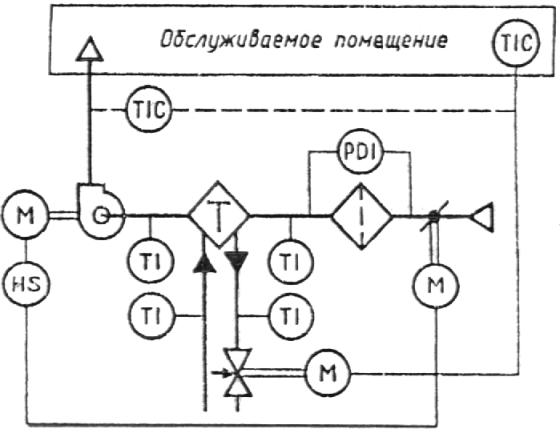 Примечание — Буквенные обозначения измеряемых величин и функциональных признаков приборов, указанные на схеме и в таблице, приняты по ГОСТ 21.404.УДК 691:002:006.354Ж01Ключевые слова : чертежи, схемы, условные графические обозначения элементов систем, буквенно-цифровые обозначения трубопроводов.ОКСТУ 0021Наименование государстваНаименование органа государственного управления строительствомАзербайджанская РеспубликаГосстрой Азербайджанской РеспубликиРеспублика АрменияГосупрархитектура Республики АрменияРеспублика БеларусьГосстрой Республики БеларусьРеспублика КазахстанМинстрой Республики КазахстанКыргызская РеспубликаГосстрой Кыргызской РеспубликиРоссийская ФедерацияГосстрой РоссииРеспублика ТаджикистанГосстрой Республики ТаджикистанУкраинаМинстройархитектуры УкраиныНаименованиеОбозначение1 Фильтр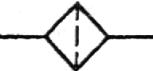 2 Подогреватель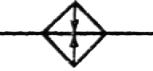 3 Охладитель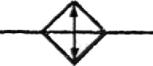 4 Охладитель и подогреватель (терморегулятор)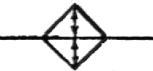 5 Теплоутилизатор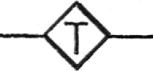 6 Осушитель воздуха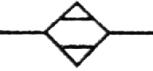 7 Увлажнитель воздуха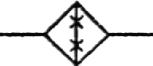 8 Конденсатоотводчик (конденсационный горшок)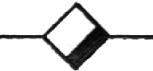 9 Отборное устройство* для установки контрольно-измерительного прибора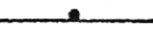 Условное обозначениеУсловное обозначениеНаименованиена видах сверху и на планахна видах спереди или сбоку, на разрезах и схемах1 Раковина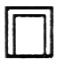 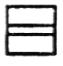 2 Мойка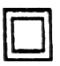 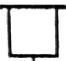 3 Умывальник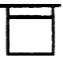 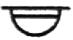 4 Умывальник групповой*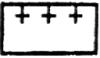 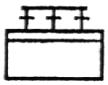 5 Умывальник групповой круглый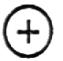 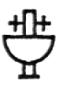 6 Ванна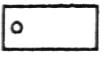 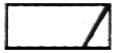 7 Ванна ножная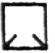 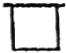 8 Поддон душевой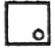 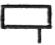 9 Бидэ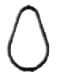 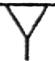 10 Унитаз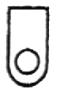 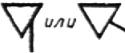 11 Чаша напольная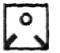 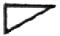 12 Писсуар настенный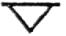 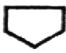 13 Писсуар напольный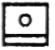 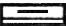 14 Слив больничный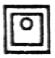 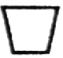 15 Трап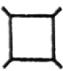 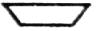 16 Воронка спускная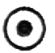 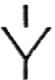 17 Воронка внутреннего водостока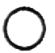 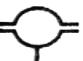 18 Сетка душевая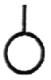 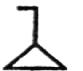 19 Фонтанчик питьевой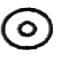 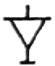 20 Автомат газированной воды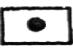 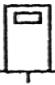 Условное обозначениеУсловное обозначениеНаименованиена видах сверху и на планахна видах спереди или сбоку, на разрезахи схемах1 Труба отопительная гладкая, регистр из гладких труб*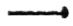 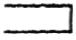 2 'Груба отопительная ребристая, регистр из ребристых труб, конвектор отопительный*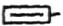 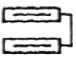 3 Радиатор отопительный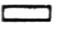 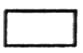 4 Прибор отопительный потолочный для лучистого отопления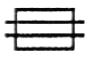 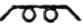 5 Агрегат воздушно-отопительный**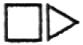 6 Воздуховод--7 Воздуховод (под упрощен-ном графическом изобра-жении двумя линиями): а) круглого сечения***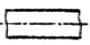 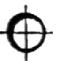 б) прямоугольного сечения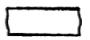 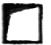 8 Отверстие (решетка) для забора воздуха**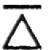 9 Отверстие (решетка) для выпуска воздуха**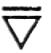 10 Воздухораспределитель**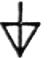 11 Местная вытяжка** (отсос, укрытие)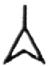 12 Дефлектор**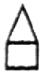 13 Зонт**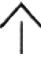 14 Заслонка (клапан) вентиля-ционная** 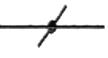 15 Шибер**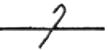 16 Клапан обратный вентиля-ционный**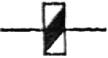 17 Клапан огнезадерживаю-щий вентиляционный**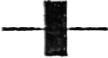 18 Лючок для замеров параметров воздуха и/или чистки воздуховодов**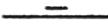 19 Узел прохода вентиля-ционной шахты**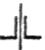 20 Камера вентиляционная приточная (кондиционер)**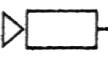 21 Глушитель шума**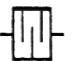 22 Грязевик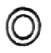 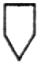 23 Канал подпольный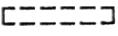 НаименованиеОбозначение1 Направление потока жидкости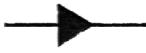 2 Направление потока воздуха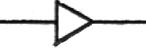 3 Линия механической связи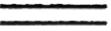 4 Регулирование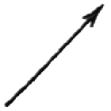 5 Привод: а) ручной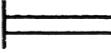 б) электромагнитный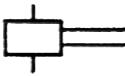 в) электромашинный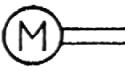 г) мембранный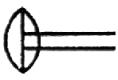 л) поплавковый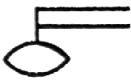 НаименованиеОбозначение1 Бак: а) открытый под атмосферным давлением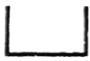 б) закрытый с давлением выше атмос-ферного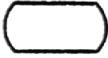 в) закрытый с давлением ниже атмос-ферного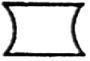 2 Форсунка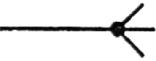 3 Насос ручной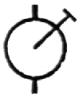 4 Насос центробежный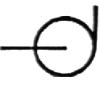 5 Насос струйный (эжектор, инжектор, элеватор) 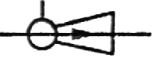 6 Вентилятор:а) радиальный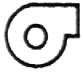 б) осевой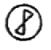 НаименованиеОбозначение1 Изолированный участок трубопровода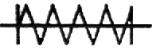 2 Трубопровод в трубе (футляре)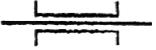 3 Трубопровод в сальнике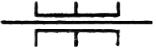 4 Сифон (гидрозатвор)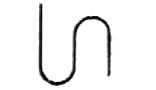 5 Компенсатор: а) общее обозначение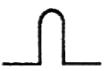 б) П-образный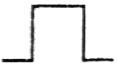 6 Вставка амортизационная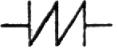 7 Место сопротивления в трубопроводе (шайба дроссельная, сужающее устройство расходомерное, диафрагма)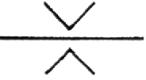 8 Опора (подноска) трубопровода: а) неподвижная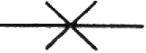 б) подвижная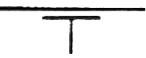 9 Патрубок компенсационный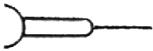 10 Ревизия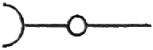 Наименование Обозначение1 Клапан (вентиль) запорный: а) проходной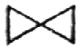 б) угловой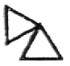 2 Клапан (вентиль) трехходовой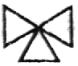 3 Клапан (вентиль) регулирующий: а) проходной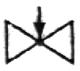 б) угловой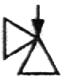 4 Клапан обратный:* а) проходной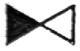 б) угловой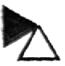 5 Клапан предохранительный: а) проходной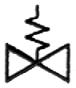 б) угловой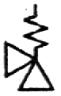 6 Клапан дроссельный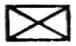 7 Клапан редукционный**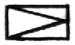 8 Задвижка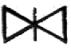 9 Затвор поворотный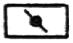 10 Кран: а) проходной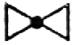 б) угловой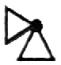 11 Кран трехходовой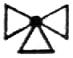 12 Кран водоразборный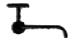 13 Кран писсуарный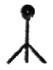 14 Кран (клапан) пожарный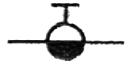 15 Кран поливочный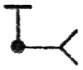 16 Кран двойной регулировки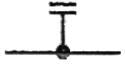 17 Смеситель: а) общее обозначение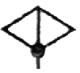 б) с душевой сеткой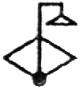 18 Водомер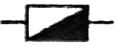 Наименование Буквенно-цифровое обозначение1 Водопровод: а) общее обозначениеВ0б) хозяйственно-питьевой*В1в) противопожарный*В2г) производственный:* — общее обозначениеВ3— оборотной воды, подающейВ4— оборотной воды, обратныйВ5— умягченной водыВ6— речной водыВ7— речной осветленной водыВ8— подземной водыВ92 Канализация: а) общее обозначениеК0б) бытоваяК1в) дождеваяК2г) призводственная: — общее обозначениеК3— механически загрязненных водК4— иловаяК5— шламосодержащих водК6— химически загрязненных водК7— кислых водК8— щелочных водК9— кислотощелочных водК10— цианосодержащих вод К11— хромосодержащих водК123 Теплопровод: а) общее обозначениеТ0б) трубопровод горячей воды для отопления и вентиляции (в т.ч. кондиционирования), а также общий для отопления, вентиляции, горячего водоснабжения и технологических процессов: — подающийТ1— обратныйТ2в) трубопровод горячей воды для горячего водоснабжения: — подающийТ3— циркуляционныйТ4г) трубопровод горячей воды для технологических процессов: — подающийТ5— обратныйТ6д) трубопровод: — пара (паропровод)Т7— конденсата (конденсатопровод)Т8НаименованиеОбозначение1 Воздухоохладитель с форсуночным распылением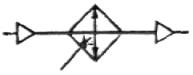 2 Подвод теплоносителя к подогревателю воздуха* Примечание — Трубопровод подогре-вающей или охлаждающей среды изображают линиями, подведенными к сторонам квадрата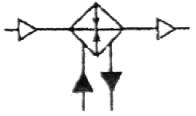 3 Заслонка вентиляционная с электромагнитным приводом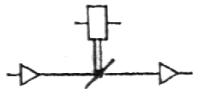 4 Вентилятор радиальный с электрома-шинным приводом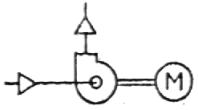 5 Клапан регулирующий с электрома-шинным приводом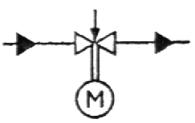 НаименованиеОбозначение (упрощенное изображение)1 Трубопровод (воздуховод)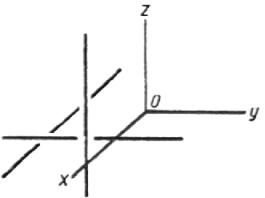 2 Подогреватель воздуха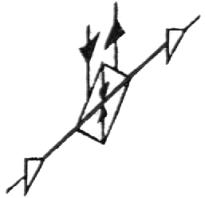 3 Вентилятор радиальный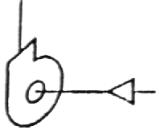 4 Циклон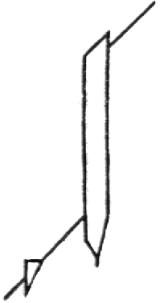 5 Коллектор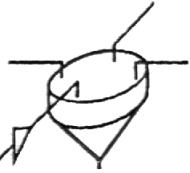 ОбозначениеИзмеряемая величинаФункциональный признак прибораТТемпера тураРДавлениеDПерепадHРучное воздействие—I—ПоказаниеС—Автоматическое регулированиеS—Включение, отключение, блокировка